ANIMAL MOUNTS 				Name: ____________________________________ Pd: _____FORM:______________________________________________________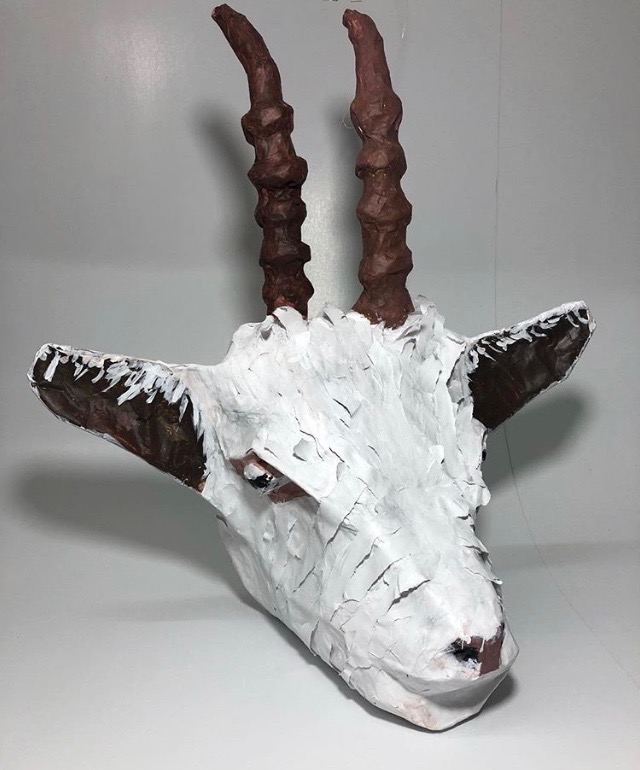 ______________________________________________________________COLOR:___________________________________________________________________________________________________________________ARMATURE: _____________________________________________________________________________________________________________Brainstorm animals you could choose.*			**			**			**			**			*Narrow your animals to your top three. Choose the one you are most excited about.1.2.3.3. SKETCHBOOK:  Take your top choice and draw out or print 2 different viewpoints (front and side view) of your chosen animal mount. Diagram the flat area and fine details. ANIMAL MOUNTS 				Name: ____________________________________ Pd: _____FORM:____________________________________________________________________________________________________________________COLOR:___________________________________________________________________________________________________________________ARMATURE: _____________________________________________________________________________________________________________Brainstorm animals you could choose.*			**			**			**			**			*Narrow your animals to your top three. Choose the one you are most excited about.1.2.3.3. SKETCHBOOK:  Take your top choice and draw out or print 2 different viewpoints (front and side view) of your chosen animal mount. Diagram the flat area and fine details. ANIMAL MOUNT GRADING RUBRIC – SCULPTURE 1YOUR NAME:  _______________________________TITLE:  ______________________________PERIOD:  _____Comments to consider:ANIMAL SCULPTURE GRADING RUBRIC – SCULPTURE 1ARTIST STATEMENTWhat is your idea behind this project?How did you achieve the goals?What do you want the viewer to think about?What did you change during the process of making this?What would you do differently next time?Animal Mount Sculpture ChecklistWatch presentation about projectFill out answers to planning sheet aDraw  or print animal in sketchbookBring sketchbook and planning to Ms. Mann to seeMake Armature of animal with newspaper, cardboard and tapePaper Mache 2 layers of newspaperPaper mache 1 layer of white paper.Paint animal Turn in sculpture with grading rubricAdvancedProficientBasicIn-progressGoals: Write in goals9-107-83-61-2*1/2 ft out from wall*Accurate form & color*Fine details*Flat area for the wall*Solid and not squishy (at least 3 layers of paper mache)Missing 1 goalOr all goals need a little more attentionMissing 2 or more goalsGoals need to be addressed.Creativity:9-107-83-61-2Project has extra details or textures. It has an extra element with animal. Developed a new paper mache technique or textureIdea is more creative than most students’ but could still push idea more. Could have more details that are 3DIdea seen often and does not have much detail. Only painted on details. Ex: panda with no texturesCopied off of the internet (plagiarism)Challenge:54-321Chose a difficult animal to create. Spent extra time revising. Many tries to get it right. Used all class time. Chose normal level of difficulty and typical amount of work. Did requirement of project.Cut corners, finished early when revisions should be done. Project looks rushed. Did bare minimum required of the project.  Little effort put forth.Craftsmanship:9-107-83-61-2Techniques executed well, clean paint, High level of details, multiple techniques used, surface is smooth. Form is VERY accurate Some small sections need more work, some gaps or wrinkles of paper. Paint could be a little cleaner with edges. Form is very close but could be pushedVery little 3D details or textures. Messy paint. Paper mache is lumpy or wrinkled. Forgotten aspects of animal. More layers of paper mache needed.Difficult to tell what animal it is.  Paint is very messy.  Paper mache needs a lot more layers. Work ethic:9-107-83-61-2Respectful of all  routines, procedures people, tools and materials. Cleans up own area and keeps community areas clean.  Helps others.Occasional mess.   Finish project early instead of revising.Needs to improve listening and reading the board.  Cleaned up early and not helping others.Leaves mess, often not working. Leaving projects incorrect place or cart. Not in assigned seat.Seen using phone (after clean up counts) Phone not in backpack entire time Tardy oftenDisrespect of tools and othersProject found as ‘litter’ in school.Artist Statement:Fill out on back!54-321Complete sentences used and all questions are answered. Insightful reflections written.Some incomplete sentences used.But all questions are answered.Vague answersOne word responses to questions.or not all questions are answered.Student didn’t self-gradeArtist statement left blank.Grade yourself          ________/50Grade ______/50